Excmo. Ayuntamiento de Fuente de Cantos	        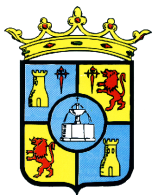 Plaza de la Constitución, 1 						       	    Francisco de ZurbaránTeléfono: 924 50 02 11/25 Fax: 924 50 04 97  			                                             Pintor de  C. P. : 06240     		e-mail: fcantos@dip-badajoz.es           			        Fuente de CantosA N U N C I OEstando en trámite la solicitud de Autorización Ambiental Integrada (AAU) para “explotación porcina en régimen intensivo”, sito en polígono 21, parcela 142 de este T.M., promovido por Dª. Adela Becerra Guerrero, se hace público este anuncio para que todo aquel que se considere afectado puedan presentar en este Ayuntamiento cualquier tipo de alegaciones o reclamaciones en este Ayuntamiento, en el plazo de diez días a partir de la publicación de este anuncio,  que serían trasladadas a la Consejería de Medio Ambiente y Rural, Políticas Agrarias y Territorio, para su tramitación.		Fuente de Cantos, a 5 de marzo de 2018							LA ALCALDESA-PTE.